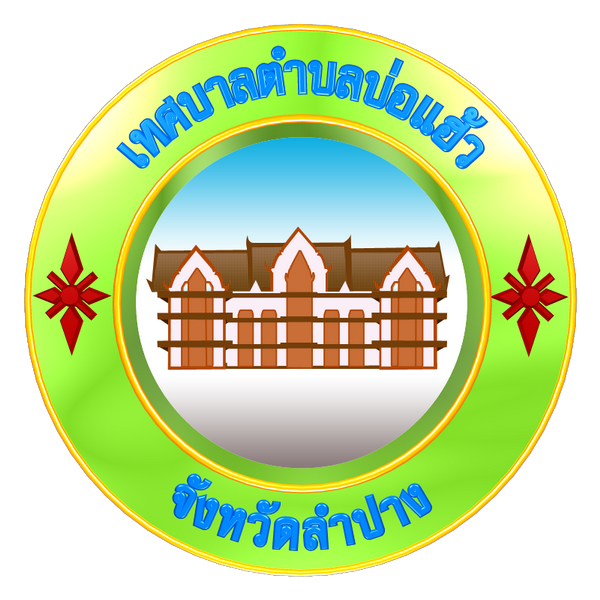 เทศบัญญัติเรื่องงบประมาณรายจ่ายประจำปีงบประมาณพ.ศ.๒๕๖๒ของเทศบาลตำบลบ่อแฮ้วอำเภอเมือง   จังหวัดลำปางสารบัญ											         หน้างบประมาณรายจ่ายประจำปีส่วนที่  1  คำแถลงประกอบงบประมาณรายจ่าย							1ส่วนที่  2  บันทึกหลักการและเหตุผลประกอบร่างเทศบัญญัติงบประมาณรายจ่าย				5              ประจำปีงบประมาณ พ.ศ.2562    	   -  รายจ่ายตามงานและงบรายจ่าย							        		-  แผนงานบริหารงานทั่วไป							6		-  แผนงานการรักษาความสงบภายใน						6		-  แผนงานการศึกษา								7		-  แผนงานสาธารณสุข								7		-  แผนงานสังคมสงเคราะห์							8		-  แผนงานเคหะและชุมชน								8		-  แผนงานสร้างความเข้มแข็งชุมชน						8		-  แผนงานการศาสนาวัฒนธรรม และนันทนาการ					9		-  แผนงานการพาณิชย์								9		-  แผนงานงบกลาง								9   	   -  เทศบัญญัติงบประมาณรายจ่าย ประจำปีงบประมาณ พ.ศ.2562				10    	   -  รายงานประมาณการรายรับ  ประจำปีงบประมาณ  พ.ศ.2562				12   	   -  รายงานรายละเอียดประมาณการรายรับงบประมาณรายจ่ายทั่วไป				15                   ประจำปีงบประมาณ พ.ศ.2562    	   -  รายงานประมาณการรายจ่าย ประจำปีงบประมาณ พ.ศ.2562				21	   -  รายงานรายละเอียดประมาณการรายจ่ายงบประมาณรายจ่ายทั่วไป			                          ประจำปีงบประมาณ  พ.ศ.2562		-  แผนงานบริหารงานทั่วไป							53		-  แผนงานการรักษาความสงบภายใน						69		-  แผนงานการศึกษา								71		-  แผนงานสาธารณสุข								87		-  แผนงานสังคมสงเคราะห์							101		-  แผนงานเคหะและชุมชน								108		-  แผนงานสร้างความเข้มแข็งชุมชน						127		-  แผนงานการศาสนาวัฒนธรรม และนันทนาการ					130		-  แผนงานงบกลาง								134ส่วนที่  3  งบประมาณรายจ่ายเฉพาะการ งบประมาณรายจ่ายเฉพาะการประปา              ประจำปีงบประมาณ พ.ศ.2562	   -  รายรับงบประมาณรายจ่ายเฉพาะการ							137	   -  รายงานรายละเอียดประมาณการรายรับงบประมาณรายจ่ายเฉพาะการ กิจการประปา		139                   ประจำปีงบประมาณ พ.ศ.2562เทศบาลตำบลบ่อแฮ้วเขต/อำเภอ เมืองลำปาง จังหวัดลำปาง--------------------------------------------------------99/9 ซอย- ถนนลำปาง-ห้างฉัตร แขวง/ตำบล บ่อแฮ้วเขต/อำเภอ เมืองลำปาง จังหวัดลำปาง 52100				    พื้นที่				8.83 ตารางกิโลเมตร			ประชากรทั้งหมด		         9,062 คน				    ชาย			         4,329 คน				    หญิง			         4,733 คน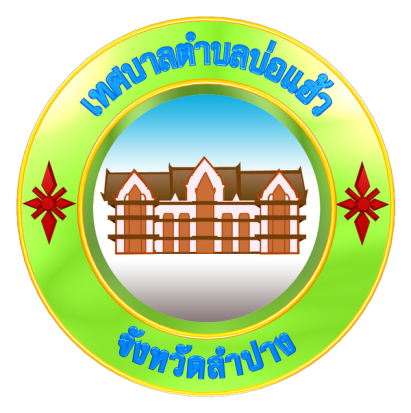 ส่วนที่ 1คำแถลงประกอบงบประมาณรายจ่ายประจำปีงบประมาณ พ.ศ.2562ของเทศบาลตำบลบ่อแฮ้วอำเภอเมืองลำปาง จังหวัดลำปาง-1-คำแถลงงบประมาณประกอบงบประมาณรายจ่ายประจำปีงบประมาณ พ.ศ.2562	ท่านประธานสภาฯ และสมาชิกสภาเทศบาลตำบลบ่อแฮ้ว		บัดนี้  ถึงเวลาที่คณะผู้บริหารของเทศบาลตำบลบ่อแฮ้ว  จะได้เสนอร่างเทศบัญญัติงบประมาณรายจ่ายประจำปีต่อสภาเทศบาลตำบลบ่อแฮ้วอีกครั้งหนึ่ง  ฉะนั้น  ในโอกาสนี้  คณะผู้บริหารเทศบาลตำบลบ่อแฮ้ว  จึงขอชี้แจงให้ท่านประธานสภาและสมาชิกทุกท่านได้ทราบถึงสถานะการคลังตลอดจนหลักการและแนวนโยบายดำเนินการ ในปีงบประมาณ พ.ศ.2562 ดังต่อไปนี้		1. สถานะการคลัง		    1.1 งบประมาณรายจ่ายทั่วไป		            ในปีงบประมาน พ.ศ.2561  ณ  วันที่  31  กรกฎาคม  พ.ศ.2561  องค์กรปกครองส่วนท้องถิ่นมีสถานะ		      การเงิน ดังนี้			1.1.1 เงินฝากธนาคาร จำนวน 28,037,974.43 บาท			1.1.2 เงินสะสม จำนวน 33,207,416.26 บาท			1.1.3 เงินทุนสำรองเงินสะสม จำนวน 11,267,345.46 บาท			1.1.4 รายการที่ได้กันเงินไว้แบบก่อหนี้ผูกพันและยังไม่ได้เบิกจ่าย จำนวน - โครงการ รวม - บาท			1.1.5 รายการที่ได้กันเงินไว้โดยยังไม่ได้ก่อหนี้ผูกพัน จำนวน - โครงการ รวม - บาท		      1.2 เงินกู้คงค้าง จำนวน 9,175,755.82 บาท		2. การบริหารงบประมาณ ในปีงบประมาณ 2561 ณ วันที่ 31 กรกฎาคม พ.ศ.2561		    (1) รายรับจริง จำนวน 59,781,892.30 บาท ประกอบด้วย		           หมวดภาษีอากร					จำนวน	          1,624,468.15  บาท		           หมวดค่าธรรมเนียม ค่าปรับ และใบอนุญาต		จำนวน	             506,287.20  บาท		           หมวดรายได้จากทรัพย์สิน				จำนวน	             224,135.61  บาท		           หมวดรายได้จากสาธารณูปโภคและการพาณิชย์		จำนวน                            0.00  บาท			           หมวดรายได้เบ็ดเตล็ด				จำนวน                     2,000.00  บาท		           หมวดรายได้จากทุน					จำนวน                     2,610.00  บาท		           หมวดภาษีจัดสรร					จำนวน            26,751,644.31  บาท		           หมวดเงินอุดหนุนทั่วไป				จำนวน            28,417,921.00  บาท		    (2) เงินอุดหนุนที่รัฐบาลให้โดยระบุวัตถุประสงค์ จำนวน 2,252,826.03 บาท		    (3) รายจ่ายจริง จำนวน 50,036,211.85 บาท ประกอบด้วย		           งบกลาง						จำนวน              1,337,520.43  บาท		           งบบุคลากร						จำนวน            16,765,110.00  บาท		           งบดำเนินงาน					จำนวน            11,420,309.14  บาท		           งบลงทุน						จำนวน              2,041,140.00  บาท 		           งบรายจ่ายอื่น					จำนวน                             0.00  บาท		           งบเงินอุดหนุน 					จำนวน                  348,333.71  บาท      -2-		   (4) รายจ่ายที่จ่ายจากเงินอุดหนุนที่รัฐบาลให้โดยระบุวัตถุประสงค์ จำนวน 18,123,798.57  บาท		   (5) รายจ่ายที่จ่ายจากเงินสะสม จำนวน 0.00 บาท		   (6) รายจ่ายที่จ่ายจากเงินทุนสำรองเงินสะสม 0.00 บาท  		3. งบเฉพาะการ		     ประเภทกิจการประปา 		     	ปีงบประมาณ พ.ศ.2561 ณ วันที่ 31 กรกฎาคม  พ.ศ.2561			       รายรับจริง					จำนวน		2,099,935.62  บาท			       รายจ่ายจริง					จำนวน		1,703,116.79  บาท			       กำไรสะสม					จำนวน		   396,818.83  บาท			       เงินสะสม					จำนวน		1,604,012.03  บาท			       ทุนสำรองเงินสะสม				จำนวน		   888,253.97  บาท			       กู้เงินจากธนาคาร/ก.ส.ท./อื่น ๆ			จำนวน      	              0.00  บาท			       ยืมเงินสะสมจากเทศบาล				จำนวน		              0.00  บาท			       เงินฝากธนาคาร				จำนวน		3,081,584.83  บาท			       ทรัพย์รับจำนำ					จำนวน		               0.00  บาท		ส่วนที่ 2เทศบัญญัติเรื่องงบประมาณรายจ่ายประจำปีงบประมาณ พ.ศ.2562ของเทศบาลตำบลบ่อแฮ้วอำเภอเมืองลำปาง จังหวัดลำปาง-15-วันที่พิมพ์ : 7/08/2561  18.53.15							    		                            หน้า : 1/6รายงานรายละเอียดประมาณการรายรับงบประมาณรายจ่ายทั่วไปประจำปีงบประมาณ พ.ศ.2562เทศบาลตำบลบ่อแฮ้วอำเภอเมืองลำปาง  จังหวัดลำปางประมาณการรายรับรวมทั้งสิ้น		        75,900,000    บาท  แยกเป็นรายได้จัดเก็บ     หมวดภาษีอากร							           รวม	      1,609,000  บาท           ภาษีโรงเรือนและที่ดิน						        จำนวน               1,370,000  บาท                  ประมาณการตั้งรับไว้มากกว่าปีที่ผ่านมา 70,000 บาท  โดยถือเกณฑ์           จากรับจริงในปีงบประมาณ พ.ศ.2560 เป็นรายได้จากการจัดเก็บตาม           พระราชบัญญัติภาษีโรงเรือนและที่ดิน พ.ศ.2475  และแก้ไขเพิ่มเติม           (ฉบับที่ 4) พ.ศ.2534           ภาษีบำรุงท้องที่						                     จำนวน                    61,000  บาท                  ประมาณการตั้งรับไว้เท่ากับปีที่ผ่านมา  โดยถือเกณฑ์จากรับจริง           ในปีงบประมาณ พ.ศ.2560  เป็นรายได้จากการจัดเก็บตาม           พระราชบัญญัติภาษีบำรุงท้องที่ พ.ศ.2508           ภาษีป้าย 							                     จำนวน                  178,000  บาท                  ประมาณการตั้งรับไว้น้อยกว่าปีที่ผ่านมา  22,000 บาท โดยถือเกณฑ์           จากรับจริงในปีงบประมาณ พ.ศ.2560  เป็นรายได้จากการจัดเก็บตาม           พระราชบัญญัติภาษีป้าย  พ.ศ.2510 และแก้ไขเพิ่มเติม (ฉบับที่ 2) พ.ศ.2534     หมวดค่าธรรมเนียม ค่าปรับ และใบอนุญาต				           รวม	         585,500  บาท           ค่าธรรมเนียมเกี่ยวกับใบอนุญาตการขายสุรา			                     จำนวน                      5,000  บาท                  ประมาณการตั้งรับไว้เท่ากับปีที่ผ่านมา   โดยถือเกณฑ์จากรับจริงในปี           งบประมาณ พ.ศ.2560  เป็นรายได้จากใบอนุญาตขายสุรา ซึ่งรัฐบาลจัดเก็บ           และจัดสรรให้แก่องค์กรปกครองส่วนท้องถิ่น ตามพระราชบัญญัติจัดสรร           ภาษีสุรา พ.ศ.2527           ค่าธรรมเนียมเกี่ยวกับการควบคุมอาคาร				         จำนวน                   25,000  บาท                  ประมาณการตั้งรับไว้มากกว่าปีที่ผ่านมา 5,000 บาท โดยถือเกณฑ์จากรับจริง           ในปีงบประมาณ พ.ศ.2560  เป็นรายได้จากค่าตรวจแบบแปลน ตามกฎกระทรวง           (ฉบับที่ 7) พ.ศ.2558 ออกตามความในพระราชบัญญัติควบคุมอาคาร พ.ศ.2522           ค่าธรรมเนียมเก็บขนขยะมูลฝอย				                     จำนวน                 350,000  บาท                  ประมาณการตั้งรับไว้เท่ากับปีที่ผ่านมา   โดยถือเกณฑ์จากรับจริง           ในปีงบประมาณ พ.ศ.2560  เป็นรายได้จากเก็บขยะมูลฝอยจากครัวเรือนในเขต           เทศบาลตำบลบ่อแฮ้ว เป็นอัตราค่าธรรมเนียมตามเทศบัญญัติ เรื่อง การกำจัดสิ่งปฏิกูล           หรือมูลฝอย พ.ศ.2543-16-วันที่พิมพ์ : 7/08/2561 18.53.15							    		                            หน้า : 2/6           ค่าธรรมเนียมปิด โปรย ติดตั้งแผ่นประกาศหรือแผ่นปลิวเพื่อการโฆษณา	        จำนวน                     1,000  บาท                  ประมาณการตั้งรับไว้เท่ากับปีที่ผ่านมา โดยถือเกณฑ์จากรับจริงในปี           งบประมาณ พ.ศ.2560  เป็นรายได้จากการติดตั้งป้ายโฆษณาในที่สาธารณะ           ตามเพระราชบัญญัติรักษาความสะอาดและความเป็นระเบียบเรียบร้อย           ของบ้านเมือง พ.ศ.2535           ค่าธรรมเนียมเกี่ยวกับทะเบียนราษฎร				       	        จำนวน                   12,000  บาท                  ประมาณการตั้งรับไว้เท่ากับปีที่ผ่านมา  โดยถือเกณฑ์จากรับจริง           ในปีงบประมาณ พ.ศ.2560  เป็นรายได้จากค่าธรรมเนียมเกี่ยวกับ           ทะเบียนราษฎร ตามพระราชบัญญัติทะเบียนราษฎร พ.ศ.2534           และแก้ไขเพิ่มเติม (ฉบับที่ 5) พ.ศ.2551           ค่าธรรมเนียมคำขอรับใบอนุญาตเป็นผู้ควบคุม			                     จำนวน                     1,000  บาท                  ประมาณการตั้งรับไว้เท่ากับปีที่ผ่านมา  โดยถือเกณฑ์           จากรับจริงในปีงบประมาณ พ.ศ.2560  เป็นรายได้จากขออนุญาต           ปลูกสร้างอาคาร ฯลฯ  ตามกฎกระทรวง (ฉบับที่ 7)  พ.ศ.2528           ออกตามความในพระราชบัญญัติควบคุมอาคาร พ.ศ.2522           ค่าธรรมเนียมใบอนุญาตเป็นผู้ควบคุม				                      จำนวน                    3,000  บาท                  ประมาณการตั้งรับไว้เท่ากับปีที่ผ่านมา  โดยถือเกณฑ์           จากรับจริงในปีงบประมาณ พ.ศ.2560  เป็นรายได้จากขออนุญาต           ปลูกสร้างอาคาร ฯลฯ ตามกฎกระทรวง (ฉบับที่ 7) พ.ศ.2528            ออกตามความในพระราชบัญญัติควบคุมอาคาร พ.ศ.2522           ค่าธรรมเนียมจดทะเบียนพาณิชย์					         จำนวน                     3,000  บาท                  ประมาณการตั้งรับไว้เท่ากับปีที่ผ่านมา  โดยถือเกณฑ์จากรับจริง           ในปีงบประมาณ พ.ศ.2560  เป็นรายได้จากค่าธรรมเนียม           จดทะเบียนพาณิชย์  ตามพระราชบัญญัติทะเบียนพาณิชย์ พ.ศ.2499           ค่าธรรมเนียมอื่น ๆ						                      จำนวน                     5,000  บาท                  ประมาณการตั้งรับไว้เท่ากับปีที่ผ่านมา  โดยถือเกณฑ์จากรับจริง           ในปีงบประมาณ พ.ศ.2560  ซึ่งเป็นรายได้จากค่าธรรมเนียม           ที่ไม่เข้าประเภทใดประเภทหนึ่ง           ค่าปรับผู้กระทำผิดกฎหมายจราจรทางบก		                                   จำนวน                  10,000  บาท                  ประมาณการตั้งรับไว้เท่ากับปีที่ผ่านมา โดยถือเกณฑ์จากรับจริง           ในปีงบประมาณ พ.ศ.2560  ซึ่งเป็นรายได้จากตามพระราชบัญญัติ           จราจรทางบก พ.ศ.2522  และที่แก้ไขเพิ่มเติม ให้แบ่งตาม มาตรา 146             โดยจัดแบ่งให้เทศบาล ร้อยละ 50  ของจำนวน เงินค่าปรับ และเทศบาลได้รับ           ตามระเบียบสำนักตำรวจแห่งชาติ ว่าด้วยหลักเกณฑ์ แบบ หรือวิธีปฏิบัติในการจ่าย           เงินรางวัลเจ้าหน้าที่ตำรวจผู้ซึ่งปฏิบัติหน้าที่ควบคุมการจราจร พ.ศ.2544-17-วันที่พิมพ์ : 7/08/2561 18.53.15							    		                            หน้า : 3/6           ค่าปรับผู้กระทำผิดกฎหมายการทะเบียนราษฎร			                      จำนวน                    5,000  บาท                  ประมาณการตั้งรับไว้มากกว่าปีที่ผ่านมา 4,500  บาท  โดยถือเกณฑ์           จากรับจริงในปีงบประมาณ พ.ศ.2560  ซึ่งเป็นรายได้จากการปรับผู้ละเมิด           กฎหมายตามพระราชบัญญัติการทะเบียนราษฎร พ.ศ.2534  และที่แก้ไข            เพิ่มเติม (ฉบับที่ 2)  พ.ศ.2551           ค่าปรับผู้กระทำผิดกฎหมายสาธารณสุข				         จำนวน                     5,000  บาท                  ประมาณการตั้งรับไว้เท่ากับปีที่ผ่านมา  โดยถือเกณฑ์จากรับจริง           ในปีงบประมาณ พ.ศ.2560  ซึ่งเป็นรายได้จากการปรับผู้ละเมิดกฎหมาย           ตามพระราชบัญญัติรักษาความสะอาดและความเป็นระเบียบเรียบร้อย           ของบ้านเมือง พ.ศ.2535             ค่าปรับการผิดสัญญา						         จำนวน                   20,000  บาท                  ประมาณการตั้งรับไว้เท่ากับปีที่ผ่านมา  โดยถือเกณฑ์จากรับจริง           ในปีงบประมาณ พ.ศ.2560  ซึ่งเป็นรายได้จากการปรับกรณีคู่สัญญา           กับเทศบาลปฏิบัติผิดสัญญาจ้างหรือซื้อที่ทำไว้กับเทศบาล            ค่าใบอนุญาตประกอบการค้าสำหรับกิจการที่เป็นอันตรายต่อสุขภาพ	         จำนวน                 105,000  บาท                  ประมาณการตั้งรับไว้เท่ากับปีที่ผ่านมา โดยถือเกณฑ์จากรับจริงในปี           งบประมาณ พ.ศ.2560  ซึ่งเป็นรายได้จากค่าใบอนุญาตประกอบกิจการค้า           ที่เป็นอันตรายต่อสุขภาพ ตามพระราชบัญญัติการสาธารณสุข  พ.ศ.2535             และเทศบัญญัติ เรื่อง กิจการที่เป็นอันตรายต่อสุขภาพ พ.ศ.2557           ค่าใบอนุญาตจัดตั้งสถานที่จำหน่ายอาหารหรือสถานที่สะสมอาหาร	                      จำนวน                   20,000  บาท           ในครัวหรือพื้นที่ใด ซึ่งมีพื้นที่เกิน 200 ตารางเมตร                  ประมาณการตั้งรับไว้เท่ากับปีที่ผ่านมา  โดยถือเกณฑ์จากรับจริง           ในปีงบประมาณ พ.ศ.2560  ซึ่งเป็นรายได้จากค่าใบอนุญาตให้           ผู้ประกอบการค้าจัดตั้งสถานที่จำหน่ายอาหาร สถานที่สะสมอาหาร            ตามเทศบัญญัติ เรื่อง สถานที่จำหน่ายอาหารและสถานที่สมสมอาหาร           พ.ศ.2543             ค่าใบอนุญาตจำหน่ายสินค้าในที่หรือทางสาธารณะ			         จำนวน                     5,000  บาท                  ประมาณการตั้งรับไว้น้อยกว่าปีที่ผ่านมา  1,000 บาท โดยถือเกณฑ์           จากรับจริงในปีงบประมาณ พ.ศ.2560  ซึ่งเป็นรายได้จากค่าใบอนุญาตให้           มีการจำหน่ายอาหารในที่หรือทางสาธารณะ ซึ่งเทศบัญญัติ ฯ กำหนดให้ชำระ           ค่าธรรมเนียม           ค่าใบอนุญาตให้ตั้งตลาดเอกชน					         จำนวน                     5,000  บาท                  ประมาณการตั้งรับไว้เท่ากับปีที่ผ่านมา  โดยถือเกณฑ์           จากรับจริงในปีงบประมาณ พ.ศ.2560  ซึ่งเป็นรายได้จากการขอ           การออกใบอนุญาต ใบแทนใบอนุญาต และอัตราค่าธรรมเนียม ซึ่งดำเนินการ           ตามมาตรา 5 มาตรา 6 แห่งพระราชบัญญัติการสาธารณสุข พ.ศ.2535             และเทศบัญญัติ เรื่อง ตลาด พ.ศ.2547-18-วันที่พิมพ์ : 7/08/2561 18.53.15							    		                            หน้า : 4/6           ค่าใบอนุญาตเกี่ยวกับการควบคุมอาหาร			                     จำนวน                      2,000  บาท                  ประมาณการตั้งรับไว้เท่ากับปีที่ผ่านมา  โดยถือเกณฑ์จากรับจริง           ในปีงบประมาณ พ.ศ.2560  ซึ่งเป็นรายได้จากการขออนุญาต           ปลูกสร้างอาคาร ฯลฯ ตามกฎกระทรวง (ฉบับที่ 7) พ.ศ.2528 ออกตามความ            ในพระราชบัญญัติควบคุมอาคาร พ.ศ.2522           ค่าใบอนุญาตเกี่ยวกับการโฆษณาโดยใช้เครื่องขยายเสียง			        จำนวน                         500  บาท                   ประมาณการตั้งรับไว้เท่ากับปีที่ผ่านมา  โดยถือเกณฑ์จากรับจริง           ในปีงบประมาณ พ.ศ.2560  ซึ่งเป็นรายได้จากค่าใบอนุญาตใช้เครื่องขยายเสียง           ตามพระราชบัญญัติควบคุมการโฆษณา โดยใช้เครื่องขยายเสียง พ.ศ.2493           ค่าใบอนุญาตอื่น ๆ						                     จำนวน                      3,000  บาท                  ประมาณการตั้งรับไว้เท่ากับปีที่ผ่านมา  โดยถือเกณฑ์จากรับจริง           ในปีงบประมาณ พ.ศ.2560  ซึ่งเป็นรายได้จากค่าใบอนุญาตที่ไม่เข้า           ประเภทใดประเภทหนึ่งข้างต้น     หมวดรายได้จากทรัพย์สิน						           รวม	         300,000  บาท           ค่าเช่าหรือบริการสถานที่					                     จำนวน                  100,000  บาท                  ประมาณการตั้งรับไว้เท่ากับปีที่ผ่านมา   โดยถือเกณฑ์จากรับจริง           ในปีงบประมาณ พ.ศ.2560  ซึ่งเป็นรายได้จากให้เช่าทรัพย์สิน           ของเทศบาล โดยจัดเก็บตามอัตราที่เทศบาลกำหนดไว้           ดอกเบี้ย								         จำนวน                 200,000  บาท                  ประมาณการตั้งรับไว้เท่ากับปีที่ผ่านมา  โดยถือเกณฑ์จากรับจริง           ในปีงบประมาณ พ.ศ.2560 ซึ้งเป็นรายได้จากดอกเบี้ยเงินฝาก           ที่ฝากไว้กับธนาคารพาณิชย์     หมวดรายได้จากสาธารณูปโภคและการพาณิชย์				           รวม	      2,500,000  บาท           รายได้จากสาธารณูปโภคและการพาณิชย์			                     จำนวน               2,500,000  บาท                  ประมาณการตั้งรับไว้เท่ากับปีที่ผ่านมา  โดยถือเกณฑ์           จากรับจริงในปีงบประมาณ พ.ศ.2560  เป็นรายได้จากการประกอบ           กิจการตลาดสดของเทศบาล โดยจัดเก็บตามอัตราที่เทศบาลกำหนดไว้     หมวดรายได้เบ็ดเตล็ด				           				รวม	         133,500  บาท           ค่าขายแบบแปลน						                     จำนวน                  100,000  บาท                  ประมาณการตั้งรับไว้เท่ากับปีที่ผ่านมา โดยถือเกณฑ์จากรับจริง           ในปีงบประมาณ พ.ศ.2560  เป็นรายได้จากการจำหน่ายแบบแปลนต่าง ๆ           รายได้เบ็ดเตล็ดอื่น ๆ					                    จำนวน                     33,500  บาท                  ประมาณการตั้งรับไว้น้อยกว่าปีที่ผ่านมา  16,500 บาท โดยถือเกณฑ์           จากรับจริงในปีงบประมาณ พ.ศ.2560  เป็นรายได้อื่น ๆ ที่ไม่เข้า           ประเภทใดประเภทหนึ่งข้างต้น หรือมิได้ตั้งรับไว้-19-วันที่พิมพ์ : 7/08/2561 18.53.15							    		                            หน้า : 5/6     หมวดรายได้จากทุน				           			          รวม	             5,000  บาท           ค่าขายทอดตลาดทรัพย์สิน					                     จำนวน                      5,000  บาท                  ประมาณการตั้งรับไว้เท่ากับปีที่ผ่านมา  โดยถือเกณฑ์จากรับจริง           ในปีงบประมาณ พ.ศ.2560  เป็นรายได้จากค่าขายทอดตลาด           ทรัพย์สินของเทศบาล รายได้ที่รัฐบาลเก็บแล้วจัดสรรให้องค์กรปกครองส่วนท้องถิ่น     หมวดภาษีอากร							           รวม	    35,550,000  บาท           ภาษีและค่าธรรมเนียมรถยนต์และล้อเลื่อน				        จำนวน               1,000,000  บาท                  ประมาณการตั้งรับไว้มากกว่าปีที่ผ่านมา  60,000  บาท  ประมาณการ           ไว้โดยเฉลี่ยจากการได้รับจัดสรรแล้วในปีงบประมาณ พ.ศ.2560  เป็นรายได้           จากการจัดเก็บภาษีรถยนต์ที่รัฐบาลจัดเก็บและจัดสรรให้เทศบาล           ภาษีมูลค่าเพิ่มตาม พ.ร.บ. กำหนดแผน ฯ				        จำนวน             18,000,000  บาท                  ประมาณการตั้งรับไว้เท่ากับปีที่ผ่านมา  ประมาณการไว้โดยเฉลี่ยจากการ           ได้รับจัดสรรแล้วในปีงบประมาณ พ.ศ.2560 เป็นรายได้ที่รัฐบาลจัดเก็บและ           จัดสรรให้เทศบาล           ภาษีมูลค่าเพิ่มตาม พ.ร.บ. จัดสรรรายได้				        จำนวน               3,800,000  บาท                  ประมาณการตั้งรับไว้เท่ากับปีที่ผ่านมา  ประมาณการไว้โดยเฉลี่ยจากการ           ได้รับจัดสรรแล้วในปีงบประมาณ พ.ศ.2560  เป็นรายได้ที่รัฐบาลจัดเก็บและ           จัดสรรให้เทศบาล           ภาษีธุรกิจเฉพาะ							        จำนวน                    50,000  บาท                  ประมาณการตั้งรับไว้น้อยกว่าปีที่ผ่านมา  100,000  บาท  ประมาณการ           ไว้โดยเฉลี่ยจากการได้รับจัดสรรแล้วในปีงบประมาณ พ.ศ.2560  เป็นรายได้           ที่รัฐบาลจัดเก็บและจัดสรรให้เทศบาล           ภาษีสรรพสามิต							        จำนวน               6,000,000  บาท                  ประมาณการตั้งรับไว้มากกว่าปีที่ผ่านมา  2,600,000  บาท  ประมาณการ           ไว้โดยเฉลี่ยจากการได้รับจัดสรรแล้วในปีงบประมาณ พ.ศ.2560  เป็นรายได้           ที่รัฐบาลจัดเก็บและจัดสรรให้เทศบาล  ตามจำนวนประชากร           ค่าภาคหลวงแร่						                     จำนวน                 650,000  บาท                  ประมาณการตั้งรับไว้เท่ากับปีที่ผ่านมา ประมาณการไว้โดยเฉลี่ยจากการ           ได้รับจัดสรรแล้วในปีงบประมาณ พ.ศ.2560  เป็นรายได้ที่รัฐบาลจัดเก็บและ            จัดสรรให้เทศบาล  -20-วันที่พิมพ์ : 7/08/2561 18.53.15							    		                            หน้า : 6/6           ค่าภาคหลวงปิโตรเลียม					                     จำนวน                   50,000  บาท                  ประมาณการตั้งรับไว้น้อยกว่าปีที่ผ่านมา  100,000  บาท  ประมาณการ           ไว้โดยเฉลี่ยจากการได้รับจัดสรรแล้วในปีงบประมาณ พ.ศ.2560  เป็นรายได้           ที่รัฐบาลจัดเก็บและจัดสรรให้เทศบาล             ค่าธรรมเนียมจดทะเบียนสิทธิและนิติกรรมตามประมวลกฎหมายที่ดิน                   จำนวน              6,000,000  บาท                  ประมาณการตั้งรับไว้เท่ากับปีที่ผ่านมา  ประมาณการไว้โดยเฉลี่ย           จากการได้รับจัดสรรแล้วในปีงบประมาณ พ.ศ.2560  เป็นรายได้จากการ           จัดเก็บค่าธรรมเนียมจดทะเบียนสิทธิบัตร ฯ ในเขตเทศบาล  รายได้ที่รัฐบาลอุดหนุนให้องค์กรปกครองส่วนท้องถิ่น     หมวดเงินอุดหนุนทั่วไป						           รวม	    35,217,000  บาท           เงินอุดหนุนทั่วไป สำหรับดำเนินการตามอำนาจหน้าที่และภารกิจถ่ายโอน	        จำนวน             35,217,000  บาท           เลือกทำ                  ประมาณการตั้งรับไว้เท่ากับปีที่ผ่านมา  เนื่องจากมีความใกล้เคียงกับการได้รับ           จัดสรรงบประมาณในปีงบประมาณพ.ศ.2560  จากหลักประกันรายได้ผู้สูงอายุ            ผู้พิการหรือทุพพลภาพ , เงินอุดหนุนค่าใช้จ่ายในการจัดการศึกษาขั้นพื้นฐาน ,            เงินอุดหนุนสำหรับสนับสนุนศูนย์พัฒนาเด็กเล็ก  ฯลฯ